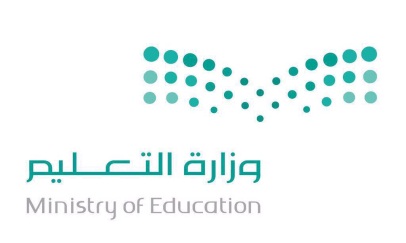 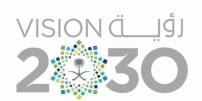 السؤال الأول: اختر الاجابة الصحيحة مما يأتيالسؤال الثاني: ضع علامة ( √ ) أمام العبارة الصحيحة وعلامة ( X ) أمام العبارة الخاطئة:السؤال الثالث: أ) حل المعادلات الآتية:أ) صف احتمال وقوف المؤشر مستعملًا (مؤكد، مستحيل، ضعيف، متساوي الإمكانية، قوي):  1) وقوف المؤشر عند العدد ( 1 ) = .......................................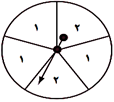 2) وقوف المؤشر عند العدد ( 3 ) = .......................................3) وقوف المؤشر عند العدد ( 1، 2 ) = ...................................السؤال الرابع: أ) املأ الفراغات في الجدول الآتي بأعداد مناسبة: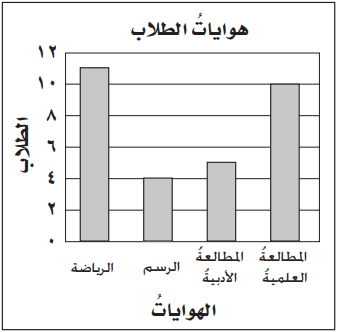 ب) من التمثيل البياني المجاور أجب عن الأسئلة الآتية:1- ما الهواية الأكثر تفضيلًا لدى الطلاب؟..............................................................2- كم عدد الطلاب الذين يفضلون الرسم؟	..............................................................استعن بالله تعالى، ثم ابدأ الحل: السؤال الأول: اختر الإجابة الصحيحة في كل سؤال مما يلي: 			 السؤال الثاني : ضع علامة() أمام العبارة الصحيحة وعلامة(×) أمام العبارة الخاطئة :   مع تمنياتي لكم بالتوفيقالعام الدراسي1444هـالفصل الدراسي الثاني التاريخ 06/08/1444هـالمادةالرياضياتالصفالخامسالزمنساعتانالدورالأول عدد الأسئلة4عدد الأوراق4اسم الطالبرقم الجلوسبيان تقدير الدرجاتبيان تقدير الدرجاتبيان تقدير الدرجاتبيان تقدير الدرجاتبيان تقدير الدرجاتبيان تقدير الدرجاتبيان تقدير الدرجاتبيان تقدير الدرجاتبيان تقدير الدرجاتبيان تقدير الدرجاتبيان تقدير الدرجاتالمدققالمدققالمراجعالمراجعالمراجعالمصححالمصححالمصححالدرجة المستحقةالدرجة المستحقةرقم السؤالالتوقيعالاسمالتوقيعالتوقيعالاسمالتوقيعالتوقيعالاسمكتابةرقمارقم السؤالالأول 12الأول الثاني 8الثاني الثالث 12الثالث الرابع 8الرابع دققهراجعهجمعه :جمعه :جمعه :المجموعدققهراجعهجمعه :جمعه :جمعه :40المجموعالتوقيع :التوقيع :التوقيع :التوقيع :التوقيع :التوقيع :التوقيع :التوقيع :الدرجة بعد المراجعةالتوقيع :التوقيع :التوقيع :التوقيع :التوقيع :التوقيع :التوقيع :التوقيع :40الدرجة بعد المراجعة المدقق النهائي  المدقق النهائي الدرجة بعد التدقيق  المدقق النهائي  المدقق النهائي 40الدرجة بعد التدقيق 1)القاسم المشترك الأكبر ( ق.م.أ ) للعددين 6 ، 12القاسم المشترك الأكبر ( ق.م.أ ) للعددين 6 ، 12القاسم المشترك الأكبر ( ق.م.أ ) للعددين 6 ، 12القاسم المشترك الأكبر ( ق.م.أ ) للعددين 6 ، 12القاسم المشترك الأكبر ( ق.م.أ ) للعددين 6 ، 12القاسم المشترك الأكبر ( ق.م.أ ) للعددين 6 ، 121)أ)6ب)12ج)32)إذا كانت ف = 9 فما قيمة ف - 3إذا كانت ف = 9 فما قيمة ف - 3إذا كانت ف = 9 فما قيمة ف - 3إذا كانت ف = 9 فما قيمة ف - 3إذا كانت ف = 9 فما قيمة ف - 3إذا كانت ف = 9 فما قيمة ف - 32)أ)10ب)6ج)113)العدد المناسب في الفراغ   = العدد المناسب في الفراغ   = العدد المناسب في الفراغ   = العدد المناسب في الفراغ   = العدد المناسب في الفراغ   = العدد المناسب في الفراغ   = 3)أ)6ب)8ج)44)طرح 9 من العدد سطرح 9 من العدد سطرح 9 من العدد سطرح 9 من العدد سطرح 9 من العدد سطرح 9 من العدد س4)أ)س - 9ب)9 سج)س + 95)قيمة العبارة 15 − 6 × 2قيمة العبارة 15 − 6 × 2قيمة العبارة 15 − 6 × 2قيمة العبارة 15 − 6 × 2قيمة العبارة 15 − 6 × 2قيمة العبارة 15 − 6 × 25)أ)6ب)3ج)186)المضاعف المشترك الأصغر ( م.م.أ ) للعددين 5 ، 10المضاعف المشترك الأصغر ( م.م.أ ) للعددين 5 ، 10المضاعف المشترك الأصغر ( م.م.أ ) للعددين 5 ، 10المضاعف المشترك الأصغر ( م.م.أ ) للعددين 5 ، 10المضاعف المشترك الأصغر ( م.م.أ ) للعددين 5 ، 10المضاعف المشترك الأصغر ( م.م.أ ) للعددين 5 ، 106)أ)5ب)10ج)37)يكتب الكسر   في صورة عدد كسري يكتب الكسر   في صورة عدد كسري يكتب الكسر   في صورة عدد كسري يكتب الكسر   في صورة عدد كسري يكتب الكسر   في صورة عدد كسري يكتب الكسر   في صورة عدد كسري 7)أ)3ب)3ج)48)المنوال للبيانات الآتية:  14 ، 13 ، 14 ، 16 ، 8المنوال للبيانات الآتية:  14 ، 13 ، 14 ، 16 ، 8المنوال للبيانات الآتية:  14 ، 13 ، 14 ، 16 ، 8المنوال للبيانات الآتية:  14 ، 13 ، 14 ، 16 ، 8المنوال للبيانات الآتية:  14 ، 13 ، 14 ، 16 ، 8المنوال للبيانات الآتية:  14 ، 13 ، 14 ، 16 ، 88)أ)13ب)14ج)89)تقاسم خمسة أشخاص قطعة أرض بالتساوي، فما نصيب كل منهم؟تقاسم خمسة أشخاص قطعة أرض بالتساوي، فما نصيب كل منهم؟تقاسم خمسة أشخاص قطعة أرض بالتساوي، فما نصيب كل منهم؟تقاسم خمسة أشخاص قطعة أرض بالتساوي، فما نصيب كل منهم؟تقاسم خمسة أشخاص قطعة أرض بالتساوي، فما نصيب كل منهم؟تقاسم خمسة أشخاص قطعة أرض بالتساوي، فما نصيب كل منهم؟9)أ)ب)ج)10)الإشارة المناسبة للمقارنة بين الكسرين        الإشارة المناسبة للمقارنة بين الكسرين        الإشارة المناسبة للمقارنة بين الكسرين        الإشارة المناسبة للمقارنة بين الكسرين        الإشارة المناسبة للمقارنة بين الكسرين        الإشارة المناسبة للمقارنة بين الكسرين        10)أ)˂ب)=ج)˃11)المتوسط الحسابي للبيانات الآتية: 4، 3، 5، 1، 2المتوسط الحسابي للبيانات الآتية: 4، 3، 5، 1، 2المتوسط الحسابي للبيانات الآتية: 4، 3، 5، 1، 2المتوسط الحسابي للبيانات الآتية: 4، 3، 5، 1، 2المتوسط الحسابي للبيانات الآتية: 4، 3، 5، 1، 2المتوسط الحسابي للبيانات الآتية: 4، 3، 5، 1، 211)أ)15ب)3ج)512)الوسيط للبيانات الآتية:  14 ، 13 ، 14 ، 16 ، 8 الوسيط للبيانات الآتية:  14 ، 13 ، 14 ، 16 ، 8 الوسيط للبيانات الآتية:  14 ، 13 ، 14 ، 16 ، 8 الوسيط للبيانات الآتية:  14 ، 13 ، 14 ، 16 ، 8 الوسيط للبيانات الآتية:  14 ، 13 ، 14 ، 16 ، 8 الوسيط للبيانات الآتية:  14 ، 13 ، 14 ، 16 ، 8 12)أ)14ب)13ج)81)يقرب الكسر  إلى صفر(     )2)العدد الكسري يتكون من عدد صحيح و كسر (     )3)الوسيط هو مجموع البيانات مقسومًا على عددها(     )4)   ˂    (     )5)يكتب العدد الكسري  5 في صورة كسر غير فعلي على الصورة (     )6)إذا كانت س = 2 فإن قيمة العبارة س + 3 = 9(     )7)قواسم العدد 13هي: 1، 3، 13(     )8)العدد الأولي له قاسمان فقط(     )أ) س + 3 = 6........................................................................ب) ف - 2 = 3........................................................................جـ) 2هـ = 4........................................................................المدخلات (س)(س + 3)المخرجات3456المملكة العربية السعوديةوزارة التعليمإدارة تعليم الرياضابتدائية 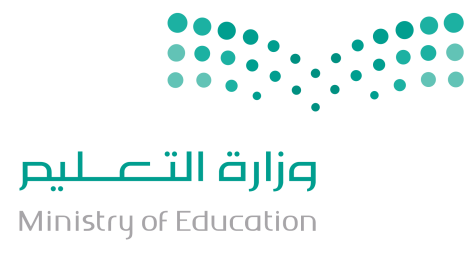 المادة: رياضياتالصف: خامس ابتدائيالزمن: ساعتانعدد الصفحات 2أسئلة اختبار نهاية الفصل الدراسي الثاني من العام الدراسي 1444هـ أسئلة اختبار نهاية الفصل الدراسي الثاني من العام الدراسي 1444هـ أسئلة اختبار نهاية الفصل الدراسي الثاني من العام الدراسي 1444هـ التوقيعالدرجةالمصحح / المراجع / 40اسم الطالب / ......................................................................................................................الصف 5/اسم الطالب / ......................................................................................................................الصف 5/اسم الطالب / ......................................................................................................................الصف 5/1ما قيمة العبارة  س+2  إذا كانت س = 3ما قيمة العبارة  س+2  إذا كانت س = 3ما قيمة العبارة  س+2  إذا كانت س = 3ما قيمة العبارة  س+2  إذا كانت س = 3ما قيمة العبارة  س+2  إذا كانت س = 3أ5ب9ج62ما قيمة العبارة 7 جـ  إذا كانت جـ = 2ما قيمة العبارة 7 جـ  إذا كانت جـ = 2ما قيمة العبارة 7 جـ  إذا كانت جـ = 2ما قيمة العبارة 7 جـ  إذا كانت جـ = 2ما قيمة العبارة 7 جـ  إذا كانت جـ = 2أ14ب7ج103أوجد قيمة العبارة  12-2×5أوجد قيمة العبارة  12-2×5أوجد قيمة العبارة  12-2×5أوجد قيمة العبارة  12-2×5أوجد قيمة العبارة  12-2×5أ2ب6ج484حل المعادلة  4 + د = 9 حل المعادلة  4 + د = 9 حل المعادلة  4 + د = 9 حل المعادلة  4 + د = 9 حل المعادلة  4 + د = 9 أد = 5بد = 3جد = 135حل المعادلة  5 ب = 10حل المعادلة  5 ب = 10حل المعادلة  5 ب = 10حل المعادلة  5 ب = 10حل المعادلة  5 ب = 10أب = 2بب = 5جب = 66اكتب الكسر التالي على صورة عدد  كسري مكافئ له  اكتب الكسر التالي على صورة عدد  كسري مكافئ له  اكتب الكسر التالي على صورة عدد  كسري مكافئ له  اكتب الكسر التالي على صورة عدد  كسري مكافئ له  اكتب الكسر التالي على صورة عدد  كسري مكافئ له  أب3ج17اكتب العدد الكسري التالي على صورة كسر غير فعلي مكافئ له  2اكتب العدد الكسري التالي على صورة كسر غير فعلي مكافئ له  2اكتب العدد الكسري التالي على صورة كسر غير فعلي مكافئ له  2اكتب العدد الكسري التالي على صورة كسر غير فعلي مكافئ له  2اكتب العدد الكسري التالي على صورة كسر غير فعلي مكافئ له  2أبج8قارن بين العددين             1قارن بين العددين             1قارن بين العددين             1قارن بين العددين             1قارن بين العددين             1أ˂ب˃ج=9قرب الكسر    إلى صفر أو   أو 1قرب الكسر    إلى صفر أو   أو 1قرب الكسر    إلى صفر أو   أو 1قرب الكسر    إلى صفر أو   أو 1قرب الكسر    إلى صفر أو   أو 1أ1بجصفر10المتوسط الحسابي لمجموعة البيانات 5 ، 9 ، 5 ، 6 ، 10 هو المتوسط الحسابي لمجموعة البيانات 5 ، 9 ، 5 ، 6 ، 10 هو المتوسط الحسابي لمجموعة البيانات 5 ، 9 ، 5 ، 6 ، 10 هو المتوسط الحسابي لمجموعة البيانات 5 ، 9 ، 5 ، 6 ، 10 هو المتوسط الحسابي لمجموعة البيانات 5 ، 9 ، 5 ، 6 ، 10 هو أ7ب10ج1211النواتج الممكنة عند تدوير القرص المجاور هي :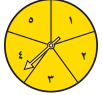 النواتج الممكنة عند تدوير القرص المجاور هي :النواتج الممكنة عند تدوير القرص المجاور هي :النواتج الممكنة عند تدوير القرص المجاور هي :النواتج الممكنة عند تدوير القرص المجاور هي :أ6،5،4،3،2،1ب5،4،3،2،1،0ج5،4،3،2،112احتمال أن يقف المؤشر في القرص المجاور على حرف م : 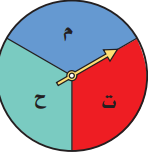 احتمال أن يقف المؤشر في القرص المجاور على حرف م : احتمال أن يقف المؤشر في القرص المجاور على حرف م : احتمال أن يقف المؤشر في القرص المجاور على حرف م : احتمال أن يقف المؤشر في القرص المجاور على حرف م : أبج13ما عدد النواتج الممكنة عند إلقاء قطعة نقدية مرتين :ما عدد النواتج الممكنة عند إلقاء قطعة نقدية مرتين :ما عدد النواتج الممكنة عند إلقاء قطعة نقدية مرتين :ما عدد النواتج الممكنة عند إلقاء قطعة نقدية مرتين :ما عدد النواتج الممكنة عند إلقاء قطعة نقدية مرتين :أ2ب6ج414أي مجموعة من الاعداد التالية تمثل القواسم المشتركة للعددين 24 ،40 ؟أي مجموعة من الاعداد التالية تمثل القواسم المشتركة للعددين 24 ،40 ؟أي مجموعة من الاعداد التالية تمثل القواسم المشتركة للعددين 24 ،40 ؟أي مجموعة من الاعداد التالية تمثل القواسم المشتركة للعددين 24 ،40 ؟أي مجموعة من الاعداد التالية تمثل القواسم المشتركة للعددين 24 ،40 ؟أ10،4،2،1ب6،4،2،1ج8،4،2،115وزع مدرس التربية الفنية 3 كيلوجرامات من الصلصال على 4 طلاب مانصيب كل منهم ؟وزع مدرس التربية الفنية 3 كيلوجرامات من الصلصال على 4 طلاب مانصيب كل منهم ؟وزع مدرس التربية الفنية 3 كيلوجرامات من الصلصال على 4 طلاب مانصيب كل منهم ؟وزع مدرس التربية الفنية 3 كيلوجرامات من الصلصال على 4 طلاب مانصيب كل منهم ؟وزع مدرس التربية الفنية 3 كيلوجرامات من الصلصال على 4 طلاب مانصيب كل منهم ؟أبج1الكسور التالية هي كسور متكافئة   ،  ، 2المضاعف المشترك الأصغر للعددين 3 ، 4 هو 12 3الجملة    =   هي جملة صحيحة 4المنوال في مجموعة البيانات 9،8،3،4،3،2 هو العدد 35احتمال اختيار حرف (ن) من كلمة النجاح هو احتمال ضعيف 6العدد الممثل في الشكل التالي  هو عدد غير أولي  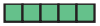 7الكسر  هو في ابسط صورة 8تحليل العدد 20 إلى عواملة الأولية هو 2×2×69القاسم المشترك الأكبر للعددين 9، 21 هو 610الجملة   ˂   هي جملة صحيحة 